Spring Bunny Counting Board Game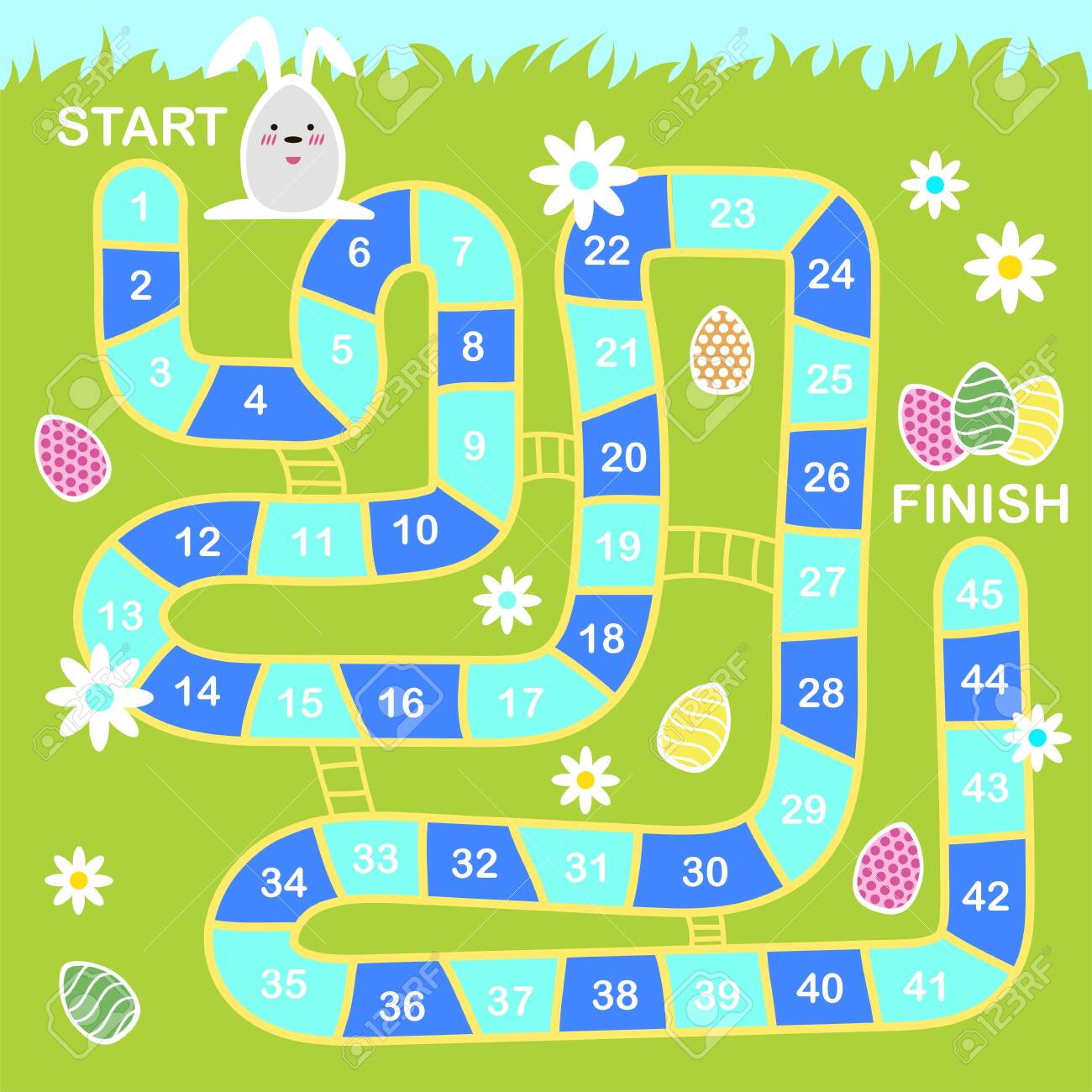 